Local Emergency Planning Committee (LEPC)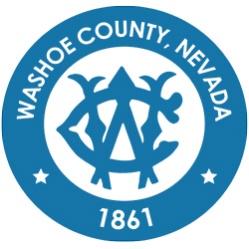 Executive Committee MeetingMinutes DRAFTJuly 21, 2021, 10:00 A.M.Regional Emergency Operations Center5195 Spectrum Boulevard, Reno, NevadaCALL TO ORDER/ DETERMINATION OF QUORUMVice Chair Brian Taylor called the meeting to order at 10:03 a.m. A quorum was established. PRESENT:   Chair Eric Millette – SFD; Vice Chair Brian Taylor – REMSA; Roy Anderson – WCSDABSENT:  NoneAlso Present: Nathan Edwards- Legal; Kelly Echeverria– WCEM; Megan Sullivan: Secretary/TreasurerPUBLIC COMMENT – There was no public comment.APPROVAL OF May 20, 2021 EXECUTIVE COMMITTEE MEETING MINUTES (FOR POSSIBLE ACTION) – Brian Taylor, Vice Chairperson It was moved by Roy Anderson, seconded by Brian Taylor to approve the minutes as written. There was no public comment.The motion passed unanimously. LEPC MEMBERSHIPS REVIEW – (FOR POSSIBLE ACTION) A review of members who have applied to become a part of LEPC and represent their agency/organization, including but not limited to Gerlach Fire Department. Actions include a vote to approve these members to the Washoe County LEPC. This also includes a review of members unable to attend and possible actions regarding absences. Actions may include a vote to remove chronically absent members from the LEPC membership roster, or to take other measures short of removal such as admonishing frequently absent members or reaching out to members with frequent absences and attempting to improve attendance – Megan Sullivan, Secretary/Treasurer Megan Sullivan explained that the Gerlach Fire Department is the only application for approval at this time. Their application could not be approved previously because of an issue with proper agendization. It was moved by Eric Millette, seconded by Roy Anderson to approve Gerlach Fire Department’s application to become a member of LEPC. There was no public comment.The motion passed unanimously. LEPC EXECUTIVE COMMITTEE CHAIRMAN/BOARD MEMBER ANNOUNCEMENTS/ITEMS AND SELECTION OF TOPICS FOR FUTURE MEETINGS ‐ No discussion among committee members will take place on this item. Eric Millette requested an update on SERC grant approvals. He noted that the request to change the status of training to equipment was denied. Megan Sullivan explained that the application was still submitted in June with the equipment left under training as the equipment is for training.  Megan added that the HMEP, FY 22 OPTE, and FY 21 UWS grants were awarded. She also completed the HMEP Fire Shows West application and will be submitting it soon. This can be voted on in the next General Membership Meeting. Brain Taylor clarified that he was present for the last SERC meeting and all their applications to that point were approved. Eric Millette suggested having Adam Mayberry from Truckee Meadows Fire Department do a fire brief on the wild fires and projections for the future at the next General Membership Meeting. Brian Taylor added that Chris Snalkum could add to that presentation with draught and weather projections. Kelly Echeverria suggested also adding smoke to the topics to present on. Eric Millette said a report on water would also be helpful to discuss. Eric Millette said that the Peterson Mine Project could do a presentation during the next General Meeting. Kelly Echeverria suggested that comments on the project could be part of the next GM. Nathan Edwards said that it is best if the comments are left private and connected to their specific entities rather than LEPC offering a collective comment on the project. Roy Anderson suggested Brendan Snyder from Health District Air Quality to discuss his recent paper on the smoke effects on COVID numbers. Nathan Edwards wanted to know how these items would be agendized. Eric Millette explained that all these presentations would fall under the presentation section of the agenda. PUBLIC COMMENT – There was no public comment. Brian Taylor adjourned meeting at  10:26am. 